I call on thee, Lord Jesus Christ     Hymnal 1982 no. 634     Melody: Ich ruf zu dir     Irregular metre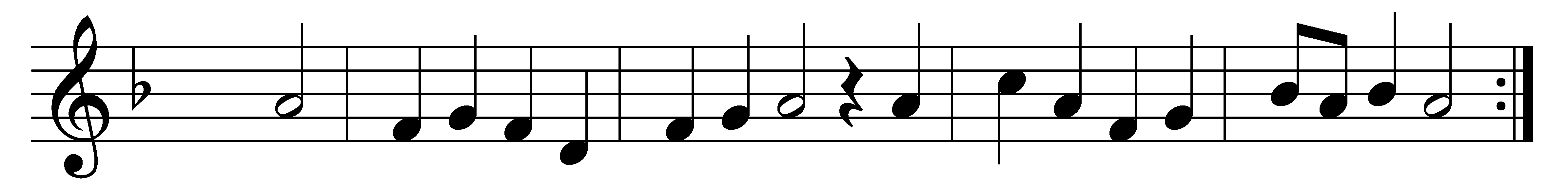 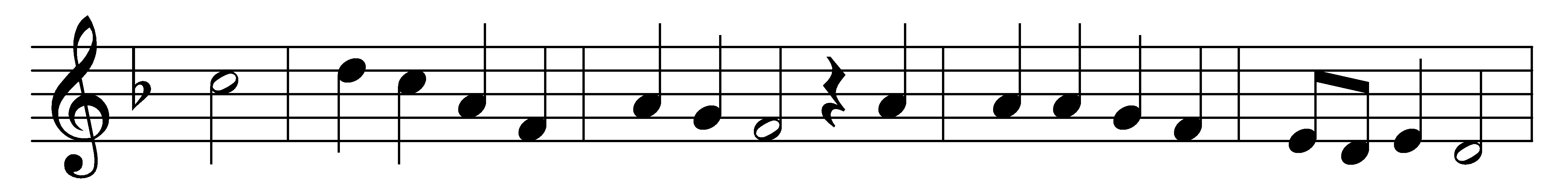 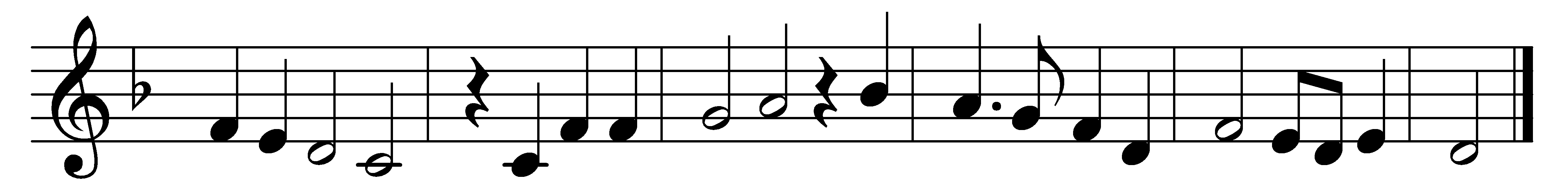 I call on thee, Lord Jesus Christ,I have none other help but thee.My heart is never set at resttill thy sweet word have comforted me.And steadfast faith grant me therefore,to hold by thy word evermore,above all thing, never resistingbut to increase in faith more and more.Words: Miles Coverdale (1487-1568)Music: From Geistliche Lieder, 1533; harmony from Thüringer Evangelisches Gesangbuch, 1928